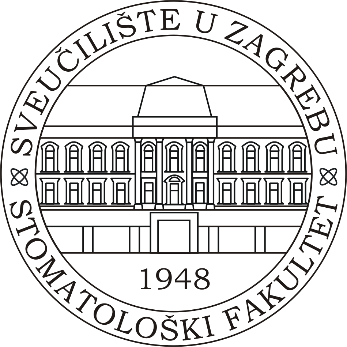 SVEUČILIŠTE U ZAGREBUSTOMATOLOŠKI FAKULTETODBOR ZA ZNANOSTGUNDULIĆEVA 5, 10000 ZAGREBPredmet: Izjava o glavnom autorstvuSukladno čl. 13. PRAVILNIKA O UVJETIMA ZA IZBOR U ZNANSTVENA ZVANJA (NN 28/2017), kao prvi i dopisni autor(i) objavljenoga rada, potvrđujem(o) da je (ime i prezime): __________________________________________________________________________________glavni autor rada (puna referencija):____________________________________________________________________________________________________________________________________________________________________Obrazloženje doprinosa glavnog autora:______________________________________________________________________________________________________________________________________________________________________________________________________________________________________________________Izjavljujem(o) da su svi koautori rada upoznati i suglasni s ovom potvrdom i da se time automatski odriču potraživanja prava na dodatno glavno autorstvo u članku (priložiti kopiju poruke elektroničke pošte*).Prvi autor (ime, prezime potpis): _________________________________________________________Dopisni autor (ukoliko nije isti kao prvi): ____________________________________________________Nadnevak:________________________________*Obvezno priložiti kopiju poruke elektroničke pošte kojom se svi koautori članka obavještavaju o izdavanju ove potvrde o glavnom autorstvu, što ujedno znači da se dodatni glavni autori na ovome radu neće moći razmatrati.